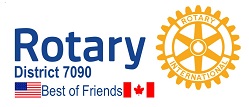 Rotary International District 7090The Rotary Foundation CommitteeDistrict Grant Application 2019-2020Clubs must use this application to apply for a District Grant for 2019-20 and must be in the hands of District Grants Subcommittee Chair Paul Saskowski on or before March 15, 2019.  The window for submitting applications will be from January 10, 2019 to March 15, 2019. Applications received early will be considered received on January 10, 2019. Applications received late will not be considered.  Only completed applications will be considered as received.  Incomplete applications will be returned to the club and will not be considered as received until the required changes are made and resubmitted. You will have the recommendations of the subcommittee for guidance. We want your project to succeed, but it must meet Rotary Foundation guidelines and be able to stand up to audit from Rotary International Foundation.  The allocation of District Grant funds will be determined on a first come first serve basis.  Please type all applications.Questions can be directed to any member of the District Rotary Foundation District Grant Sub-Committee as listed in the appendix to this application.Rotary Club____________________________________________	Club Number___________________Does this project align with the mission of The Rotary Foundation, which is to enable Rotarians to advance world understanding, goodwill, and peace through the improvement of health, the support of education, and the alleviation of poverty? 	Yes___ No_____Does this grant fund: (Answer each question; a yes answer to any question will disqualify the project)Continuous or excessive support of any one beneficiary or community.	Yes_____	No__The establishment of a foundation, permanent trust or a long-term interest-bearing account	Yes_____	No__The purchase of land or buildings	Yes_____	No__Fundraising activities	Yes_____	No__Expenses related to Rotary events such as District conferences, conventions, institutes, anniversary celebrations, or entertainment activities	Yes_____	No__Public relation initiatives (unless essential to implementation of project)	Yes____      No__	         Project signage in excess of $500	Yes_____	No__Operating, administrative, or indirect program expenses of another organization	Yes_____	No__Unrestricted cash donations to a beneficiary or cooperating organization	Yes_____	No__Activities for which the expense has already been incurred	Yes_____	No__Transportation of vaccines by hand over national borders	Yes_____	No__Travel to National Immunization Days	Yes_____	No__Immunizations that consist solely of the polio vaccine	Yes_____	No__Study at a Rotary Peace Center partner university in the same or similar academic programs as those pursued by Rotary Peace Fellows	Yes_____	No__Please note that the above restrictions are those listed in the “TERMS AND CONDITIONS FOR ROTARY FOUNDATION DISTRICT GRANTS AND GLOBAL GRANTS for grants awarded after 1 July 2013” published by The Rotary Foundation, updated to June 2018. This application will be subject to the restrictions contained in the Terms and Conditions in effect at the time of the final approval.1. DESCRIBE THE PROJECT AND ITS OBJECTIVESInclude how the project aligns with the mission of The Rotary Foundation2. DESCRIBE HOW THIS PROJECT WILL BENEFIT THE COMMUNITY3. DOES THIS PROJECT INCLUDE PARTNERING WITH A CLUB OUTSIDE OF DISTRICT 7090? IF SO, HOW WILL YOUR CLUB AND PARTNERS COMMUNICATE AND WORK TOGETHER TO IMPLEMENT THIS PROJECT? (also complete section 8)Please provide specific examples of activities.ROTARIAN INVOLVEMENT.How many Rotarians will work on this project? ________What will they do? Give 2 specific examples. (Fundraising is not an acceptable activity for this section.)5. ESTIMATED PROJECT DATESEstimated Project Start Date: __________________ Must be after July 31, 2019 (must not be started until Foundation Trustees have provided approval of the District Grant Spending Plan – forecast August 2019).Estimated Project Completion Date: _________________ Must be before May 1, 20206. COOPERATING and BENEFITING ORGANIZATIONSA cooperating organization is an organization that is directly involved in the implementation of the project, offering technical expertise and project coordination.A benefiting entity is the recipient of the goods or services and is not considered a cooperating organization.Please identify the organizations that will be crucial in the execution of your project. If more than one, please list them. Documentation should show that all are working for the common goal of the project. For benefiting and co-operating organizations:Provide the name of the organization below.Attach a letter of participation from that organization preferably on their letterhead that specifically states: its responsibilities; how it will interact with Rotarians in the project; and that the organization agrees to cooperate in any financial review of activities connected with the project.Attach a letter of endorsement of the organization from Rotarians.Name of organization(s): ________________________________________________________________Letter of Participation from organization attached.	_____ (Please check if applicable)	Letter of Endorsement from Rotarians attached.	_____ (Please check if applicable) 7. DISTRICT 7090 ROTARY CLUB CONTACTSProject Committee: A committee of at least three Rotarians must be established by the District 7090 club e the project for its duration.Primary ContactName _____________________________________	Member ID __________________________________Rotary Club_________________________________	Position/Title _________________________________Address___________________________________________________________________________________Street Address__________________________________________________________________________________________City/State/Postal or ZIP Code/ CountryE-Mail_____________________________________	Telephone____________________________________	Home or Office (Circle one)Project Contact # 2Name _____________________________________	Member ID __________________________________Rotary Club_________________________________	Position/Title _________________________________Address___________________________________________________________________________________Street Address__________________________________________________________________________________________City/State/Postal or ZIP Code/ CountryE-Mail_____________________________________	Telephone____________________________________	Home or Office (Circle one)Project Contact # 3Name _____________________________________	Member ID __________________________________Rotary Club_________________________________	Position/Title _________________________________Address___________________________________________________________________________________Street Address__________________________________________________________________________________________City/State/Postal or ZIP Code/ CountryE-Mail_____________________________________	Telephone____________________________________	Home or Office (Circle one) 8. PRIMARY HOST PARTNER IN THE PROJECT DISTRICT OUTSIDE OF DISTRICT 7090If this District Grant Application involves a project with a Rotary project outside of our District, please complete this section. Otherwise skip and go on to section 9 – Project Budget.List the club or district outside of District 7090 that assumes joint responsibility for the project.___________________________________________________________________________________________Club Name			   	 Club ID No.			District				CountryProject Committee: A committee of at least three Rotarians must be established by the primary host partner club to oversee the project for its duration.Primary ContactName _____________________________________	Member ID __________________________________Rotary Club_________________________________	Position/Title _________________________________Address___________________________________________________________________________________Street Address__________________________________________________________________________________________City/State/Postal or ZIP Code/ CountryE-Mail_____________________________________	Telephone____________________________________	Home or Office (Circle one)Project Contact # 2Name _____________________________________	Member ID __________________________________Rotary Club_________________________________	Position/Title _________________________________Address___________________________________________________________________________________Street Address__________________________________________________________________________________________City/State/Postal or ZIP Code/ CountryE-Mail_____________________________________	Telephone____________________________________	Home or Office (Circle one)Project Contact # 3Name _____________________________________	Member ID __________________________________Rotary Club_________________________________	Position/Title _________________________________Address___________________________________________________________________________________Street Address__________________________________________________________________________________________City/State/Postal or ZIP Code/ CountryE-Mail_____________________________________	Telephone____________________________________	Home or Office (Circle one)9. PROJECT BUDGETInclude a complete itemized budget for the project and indicate currency used.  Use separate pages, if necessary.Keep copies of all quotes from suppliers.  List other suppliers from whom quotes were received.  Ideally have 3 quotes per item. If 3 quotes are not available, please explain.	TOTAL (identify currency)	_____________________	Exchange Rate Used (as per Rotary International Exchange Rate)	_____________________	Total in US$	(A) _____________________	Total in US$	(B) _____________________	(Please note the total of (B) cannot exceed (A))10. WHO WILL OWN THE EQUIPMENT, MATERIALS, OR SUPPLIES?(Rotary cannot own)11. WHO WILL BE RESPONSIBLE FOR MAINTENANCE, OPERATING AND/OR STORAGE COSTS OF THE EQUIPMENT/SUPPLIES? 12. WHAT IS YOUR PUBLICITY PLAN FOR THIS PROJECT AND HOW WILL YOU EXECUTE IT FOR MAXIMUM EXPOSURE?13. REPORTSBy signing below, our club accepts the responsibility for completing the final report with all of the required documentation and submitting the report to the Rotary International District 7090 Grants Subcommittee.__________________________________________________________________________________________District 7090 Club Primary Contact’s Signature	Print Name		Date__________________________________________________________________________________________2019-2020 Club President’s Signature	Print Name		Date14. AGREEMENT FORMThis District Grant Application and Agreement Form (collectively "Agreement") is entered into by the clubs and/or district (partners) as identified above.  In consideration of receiving a District Grant from Rotary International District 7090, the partner(s) agree:That they understand the Terms and Conditions for Rotary Foundation District Grants and Global Grants (on District website) and will abide by them.To utilize district grant funds to support a short-term humanitarian project, as outlined in this application, which benefits a community in need.  Funds provided by Rotary International District 7090 will not be used for any purposes other than those considered eligible by The Rotary Foundation as described in the Terms and Conditions for Rotary Foundation District Grants and Global Grants.To defend, indemnify and hold harmless Rotary International, The Rotary Foundation, Rotary International District 7090, their respective Directors, Trustees, Officers, employees, and agents (collectively "RI/TRF/DISTRICT") from any and all claims (including claims of subrogation), demands, actions, damages, losses, judgments, costs, fines, awards, liabilities, or expenses (including without limitation reasonable attorney's fees and other legal expenses) collectively ("losses") asserted against or recovered from RI/TRF/DISTRICT that result or arise directly or indirectly from the project, including any acts or omissions of the partners.The partners will immediately inform District Grants Subcommittee Chair of any significant problems with the implementation of the project or deviations from the project, including deviations in the budget, as approved.To complete the project by May 1, 2020, or sooner.To submit the final report with complete financial accounting by May 1, 2020 or within two months of the project's completion, whichever is earlier, to the District Grants Subcommittee Chair.That this Agreement may be cancelled by Rotary International District 7090 for any reason without notice upon the failure of the partners to abide by the terms and conditions set forth in this Agreement.  The partners agree to return any grant funds, in their entirety, including any interest earned, should funds be misused or used for ineligible purposes.By signing below, we acknowledge and accept the terms and conditions of this Agreement.District 7090 Club President	Partnering Club President (if applicable)(2019-2020 Club President)	Or Cooperating Organization Official(I have the authority to bind the Club)	(I have the authority to bind the club/organization)______________________________________	____________________________________________Print Name		Print Name______________________________________	____________________________________________Title		Title______________________________________	____________________________________________District Club		Club/ District or Cooperating Organization Name ______________________________________	____________________________________________Signature	Date	Signature	 Date15. COMPLETION CHECKLISTBefore submitting your District Grant application, please take a minute to review and complete this checklist.(Please mark each item that applies to your project. If you have any questions or concerns, please contact a member of The Rotary Foundation District Grants Subcommittee – refer to Appendix 1.)_____Does the project meet all grant policies and guidelines?_____Has your club met all the qualifications of District 7090 Annual Certification process, including provision of the Club Memorandum of Understanding and Addendum executed by the appropriate Club officers, and filing of same with District 7090 Grants Subcommittee Chair within the required time frame?_____Has your club met all of the conditions outlined in the Club Memorandum of Understanding including  the Addendum?_____If this project involves a club outside of District 7090, have both the host and District 7090 partners created 	committees to oversee the project? Are these individuals correctly listed on the application?_____Have the responsibilities of the partnering club been outlined?_____Are the required written comments and signatures on the application?_____Is a cooperating organization involved? If so, are there letters: From the organization specifically stating its responsibilities, how it will work with Rotarians, and its agreement to cooperate with any financial review of the project_____From the District 7090 club, indicating that it has knowledge of the organization and 	endorses the co-operative effort?_____Have you kept copies of all quotes for materials, goods, or labour associated with the project?_____Have you made copies of all documents for your files prior to submitting the application?_____Have you reviewed the District Grant Report Form to ensure that you will be able to answer all sections?16. DISTRICT GRANTS SUBCOMMITTEE CERTIFICATION (DISTRICT COMPLETION)Upon review and acceptance, the District 7090 Grants Subcommittee Chair will certify the application as complete. If the application is not complete or eligible, it will be returned to the District 7090 club.Submit completed applications to The Rotary Foundation 2019-2020 Grants Subcommittee Chair		Paul Saskowski		PH: 716-560-1270		Email: pdsas@rochester.rr.com"On behalf of the committee, I hereby certify that to the best of my knowledge and ability this grant application is complete and meets all Rotary International District 7090 guidelines."___________________________________________________________________________________________District Grants Subcommittee Chair Signature	Print Name		DateFOR DISTRICT GRANTS COMMITTEE USE ONLY. - GRANT NUMBER: _______DISTRICT NUMBER: ______Appendix 1R.I. District 7090 District Grant Subcommittee MembersPaul Saskowski, 2019-2020 District Grants Subcommittee ChairPhone: 716-560-1270; email: pdsas@rochester.rr.comJohn Teibert, The Rotary Foundation Committee ChairPhone: 905-937-2100; e-mail: john@crawfordss.comPDG Karen Oakes, Global Grants Chair Phone: 519-426-2331; e-mail: oakes.kl@sympatico.caDGE Bob Artis, 2019-2020 District Governor Phone: 716-553-0345; email: bobartis7250@gmail.comJohn BoronkayPhone 716-662-6185, e-mail: jrboronkay@verizon.netPat CastigliaPhone 716-464-0513; e-mail: ptcas34@gmail.comVincent (Jim) MorabitoPhone 716-634-2485; e-mail: vmora1115@aol.comPravin SuchakPhone 716-868-9150; e-mail: pravin.suchak@gmail.comSandi ChardPhone 905-646-9380; e-mail: sandichard@gmail.comLezlie MurchPhone; 905-932-6078 e-mail: lmurch@niagaraacademy.caCameron JohnsonPhone 519-759-3511; e-mail: Cjohnston@millards.comItem to be purchasedName of chosen supplierList of other suppliers from whom quotes were received (including dollar amount of quote)Cost$District 7090 club contributionHost club contribution (club outside of District 7090)Other Funding (Specify)Total matching District Grant funds requested from District 7090(Matching is 1:1 of the District 7090 club contribution to a maximum of US $3,000)